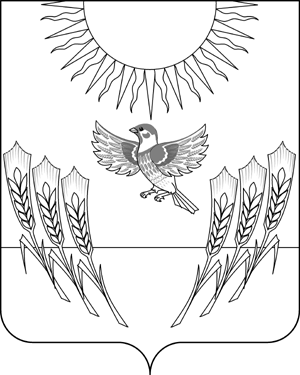 АДМИНИСТРАЦИЯ ВОРОБЬЕВСКОГО МУНИЦИПАЛЬНОГО РАЙОНАВОРОНЕЖСКОЙ ОБЛАСТИПОСТАНОВЛЕНИЕот  	31.01.2014		 № 	58            	    	            с. ВоробьевкаО внесении изменений в постановление администрации Воробьевского муниципального района от 09.01.2013 г. № 1 «Об утверждении примерного положения об оплате труда муниципального казенного учреждения «Воробьевский информационно-консультационный центр»	В соответствии со статьями 5, 135 Трудового кодекса Российской Федерации, статьей 40 Устава Воробьевского муниципального района, администрация Воробьевского муниципального района П О С Т А Н О В Л Я Е Т :1. Внести в постановление администрации Воробьевского муниципального района от 09.01.2013 г. № 1 «Об утверждении примерного положения об оплате труда муниципального казенного учреждения «Воробьевский информационно-консультационный центр» следующие изменения:1.1. Пункт 3.3. Приложения № 1 изложить в следующей редакции: «3.3.  Ежемесячное денежное поощрение  устанавливается:- директору в размере 1,5 должностных окладов;- работникам в размере 1,0 должностного оклада.	Ежемесячное денежное поощрение выплачивается за фактически отработанное время в расчетном периоде.».1.2. Приложение № 2 изложить в редакции согласно приложению к настоящему постановлению.2. Контроль за исполнением настоящего постановления оставляю за собой.Исполняющий обязанности главы администрации муниципального района 					С.А.Письяуков Приложение к постановлению администрации  муниципального районаот 31.01.2014 г.  № 58 «Приложение № 2 к постановлению администрации  муниципального районаот 09.01.2013 г.  №  1 Размеры должностных окладов работников муниципального казенного учреждения «Воробьевский информационно-консультационный центр»Наименование должностей служащихДолжностной  
оклад не более 
(рублей)Директор5 592Главный бухгалтер                                   5 170Главный специалист                               5 170»